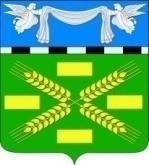 АДМИНИСТРАЦИЯ КОНОКОВСКОГО СЕЛЬСКОГО ПОСЕЛЕНИЯУСПЕНСКОГО РАЙОНАПОСТАНОВЛЕНИЕ02  марта 2020 г.								               № 19село КоноковоОб утверждении годового отчета по реализации муниципальной программы  «Безопасность дорожного движения на территории Коноковского сельского поселения Успенского района за 2019 год»        В соответствии с постановлением Администрации Коноковского сельского поселения Успенского района от 24 марта 2011 года № 56 «Об утверждении Положения о порядке разработки, утверждения и реализации муниципальных  программ Коноковского сельского поселения Успенского района», руководствуясь Уставом Коноковского сельского поселения Успенского района,     п о с т а н о в л я ю:            1. Утвердить годовой отчет о реализации муниципальной  программы «Безопасность дорожного движения на территории Коноковского сельского поселения Успенского района за 2019 год» согласно приложения.2. Обнародовать настоящее постановление в соответствии с Уставом Коноковского сельского поселения Успенского района.3. Контроль за выполнением настоящего постановления возложить на заместителя главы Коноковского сельского поселения Успенского района Рабочего М.В.4. Постановление вступает в силу со следующего дня, после дня его официального обнародования.Глава Коноковского сельского поселения Успенского района				      	            Н.Д. ЕлисеевПриложение к Постановлению Администрации Коноковского сельского поселения Успенского района от  02.03.2020 года     № 19ГОДОВОЙ ОТЧЕТо реализации   муниципальной  программы  «Безопасность дорожного движения на территории  Коноковского сельского поселения Успенского района за 2019 год»Раздел I. Основные результаты:       Финансирование программных мероприятий осуществлялось за счет средств  бюджета Коноковского сельского поселения Успенского района в объемах, предусмотренных Программой и утвержденных Решением Совета депутатов Коноковского сельского поселения  от 19.12.2018 года № 254   «О бюджете Коноковского сельского поселения Успенского  района на 2019 год».      На реализацию мероприятий  муниципальной программы  в 2019 году предусмотрено 797,8 тыс. рублей, в том числе:  из бюджета сельского поселения– 797,8 тыс. рублей. Кассовые расходы составили 797,8 тыс. рублей, что составляет  100 процентов освоения средств. Объем фактически произведенных расходов по источникам финансирования приведен в таблице № 1.Таблица № 1Объем фактически произведенных расходов по источникам финансированияСредства использованы строго по целевому назначению на выполнение программных мероприятий согласно табл. №2.табл. №2.Отчет по выполнению целевой программы  «Безопасность дорожного движения на территории  Коноковского сельского поселения Успенского района за 2019 год»Мероприятия с учетом уточненных плановых назначений выполнены на 100%.Раздел II. Меры по реализации программы:В течение финансового года в целевую программу  вносились изменения и дополнения.Несоответствия объемов бюджетных ассигнований, предусмотренных в программе, объемам ассигнований местного бюджета отсутствуют.Раздел III. Оценка эффективности реализации программы:Для оценки эффективности реализации программы используются целевые индикаторы по направлениям, которые отражают выполнение мероприятий программы.Оценка эффективности реализации программы производится путем сравнения фактически достигнутых показателей за соответствующий год с утвержденными на год значениями целевых индикаторов.Бюджетная эффективность Программы определяется как соотношение фактического использования средств, запланированных на реализацию Программы, к утвержденному плану, в том числе по источникам финансирования:По программе всего: 797,8 тыс.руб./ 797,8 тыс.руб. х 100% =100%;в т.ч. бюджет поселения– 797,8 тыс.руб./ 797,8 тыс.руб. х 100% =100%;Мероприятия с учетом уточненных плановых назначений выполнены на 100%.Целями Программы является: Анализ реализации Программы за 2019 год показал, что  программные цели и ожидаемые  результаты от реализации Программы достигаются, чему свидетельствуют достигнутые показатели.Глава Коноковского сельского поселения                                           Н.Д.ЕлисеевИсточники финансированияУточненный план ассигнований на год
(тыс. рублей)Кассовый расход(тыс. рублей)Процентисполнения
(гр. 3 / гр. 2 х х 100)1234Бюджет сельского поселения797,8797,8100Краевой бюджет0,00,00,0Всего797,8797,8100№п/пмероприятияисполнено (тыс.руб.)исполнено (тыс.руб.)№п/пмероприятияпланфакт1Финансирование мероприятий  (Ремонт наружного освещения с.Коноково)193,5193,52Финансирование мероприятий  (Ремонт автомобильных дорог в с.Коноково)564,0564,03Проект организации дорожного движения на улицах села Коноково40,340,3Итого797,8797,81Постановление главы администрации Коноковского сельского поселения № 160 от 27.12. 2019 года «О внесении изменений и дополнений в постановление главы администрации Коноковского сельского поселения № 144 от 06 ноября 2018 года в муниципальную программу «Безопасность дорожного движения  территории Коноковского сельского поселения Успенского района на 2019 год». В связи с изменением бюджетных назначений